Duolingo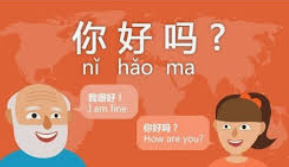 Ni Hao!At home you can practise Mandarin using Duolingo!If you teacher has given you a log-in, cluck here https://schools.duolingo.com/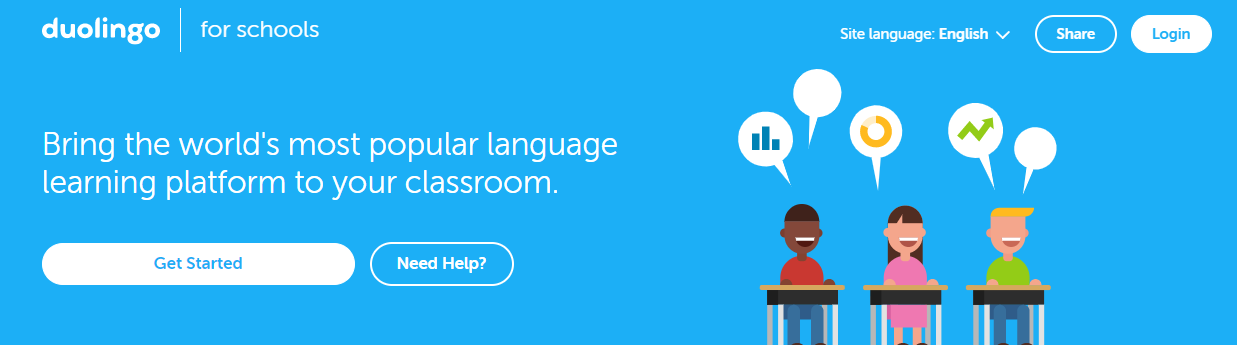 Use your username and password to log-in and complete the assignments.If not, you can set up your own account here  https://www.duolingo.com/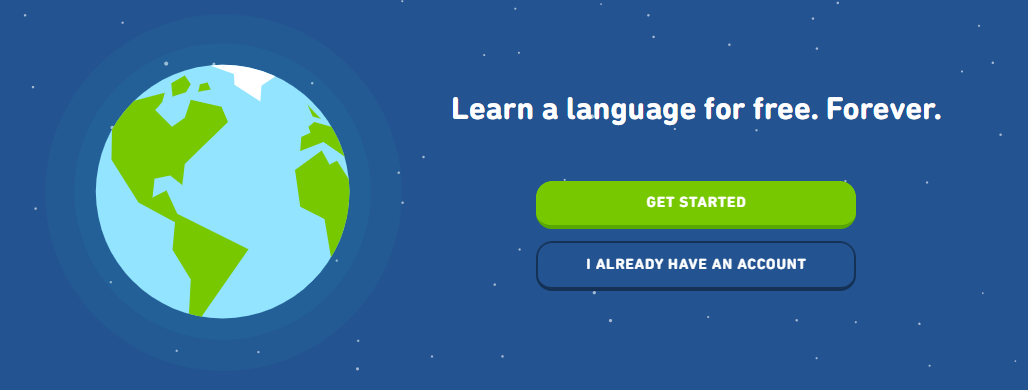 Both are free!Let’s see how much you’ll have learnt when we return to school!